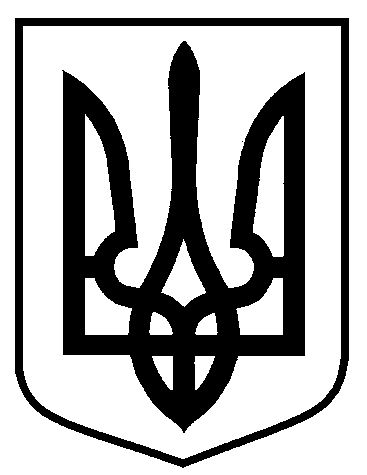 Сумська міська радаВиконавчий комітетРІШЕННЯ      від                 №З метою врегулювання правовідносин у сфері розміщення зовнішньої реклами на території Сумської міської об’єднаної територіальної громади, відповідно до законів України «Про рекламу», «Про дозвільну систему у сфері господарської діяльності», «Про перелік документів дозвільного характеру у сфері господарської діяльності», «Про адміністративні послуги», «Про засади державної регуляторної політики у сфері господарської діяльності», Типових правил розміщення зовнішньої реклами, затверджених постановою Кабінету Міністрів України від 29.12.2003 № 2067 (зі змінами), керуючись статтею 40 Закону України «Про місцеве самоврядування в Україні», виконавчий комітет Сумської міської радиВИРІШИВ:Затвердити Правила розміщення зовнішньої реклами на території Сумської міської об’єднаної територіальної громади (додаток 1).Затвердити Порядок плати за тимчасове користування місцями, які перебувають  у комунальній власності Сумської міської об’єднаної територіальної громади, для розташування рекламних засобів (додаток 2).Затвердити Примірний договір тимчасового користування місцем (місцями), що знаходиться в комунальній власності Сумської міської об’єднаної територіальної громади, для розташування рекламного засобу (додаток 3).Визнати такими, що втратили чинність, рішення виконавчого комітету Сумської міської ради:від 17.12.2013 № 650 «Про затвердження Правил розміщення зовнішньої реклами на території міста Суми»;від 15.07.2014 № 345 «Про розгляд подання  першого заступника прокурора м. Суми від 06.06.2014 № 120-4916 вих. 14 про приведення у відповідність із законом  рішення виконавчого комітету Сумської міської ради             № 650 від 17.12.2013»;від 12.01.2016 № 11 «Про внесення змін до рішення виконавчого комітету Сумської міської ради від 17.12.2013 «Про затвердження Правил розміщення зовнішньої реклами на території міста Суми»;від 16.08.2016 № 443 «Про внесення змін до рішення виконавчого комітету Сумської міської ради від 12.01.2016 № 11 «Про внесення змін до рішення виконавчого комітету Сумської міської ради від 17.12.2013 «Про затвердження Правил розміщення зовнішньої реклами на території                         міста Суми»;від 17.03.2020 № 157 «Про впровадження Порядку плати за тимчасове користування місцями, які перебувають у комунальній власності, для розташування рекламних засобів».Встановити, що дозволи на розміщення зовнішньої реклами, надані до набрання чинності даним рішенням, є дійсними до закінчення строку їх дії.Дане рішення набирає чинності з дня його  офіційного оприлюднення.Департаменту комунікацій та інформаційної політики Сумської міської ради (Кохан А.І.) забезпечити офіційне оприлюднення даного рішення та його розміщення на офіційному сайті Сумської міської ради в мережі Інтернет.Контроль за виконанням цього рішення покласти на першого заступника міського голови Войтенка В.В.Міський голова                                                                               О.М. ЛисенкоКривцов700-103Розіслати: Кривцову А.В., Стрижовій А. В., Голопьорову Р. В., Липовій С. А., Мечику В. А.Про затвердження Правил розміщення зовнішньої реклами на території Сумської міської об’єднаної територіальної громади